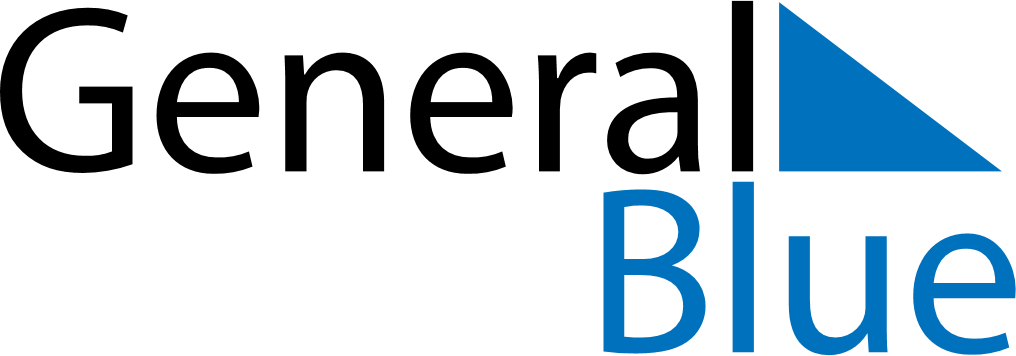 April 2024April 2024April 2024April 2024April 2024April 2024Ballan, Victoria, AustraliaBallan, Victoria, AustraliaBallan, Victoria, AustraliaBallan, Victoria, AustraliaBallan, Victoria, AustraliaBallan, Victoria, AustraliaSunday Monday Tuesday Wednesday Thursday Friday Saturday 1 2 3 4 5 6 Sunrise: 7:37 AM Sunset: 7:16 PM Daylight: 11 hours and 39 minutes. Sunrise: 7:37 AM Sunset: 7:15 PM Daylight: 11 hours and 37 minutes. Sunrise: 7:38 AM Sunset: 7:13 PM Daylight: 11 hours and 34 minutes. Sunrise: 7:39 AM Sunset: 7:12 PM Daylight: 11 hours and 32 minutes. Sunrise: 7:40 AM Sunset: 7:10 PM Daylight: 11 hours and 30 minutes. Sunrise: 7:41 AM Sunset: 7:09 PM Daylight: 11 hours and 27 minutes. 7 8 9 10 11 12 13 Sunrise: 6:42 AM Sunset: 6:07 PM Daylight: 11 hours and 25 minutes. Sunrise: 6:43 AM Sunset: 6:06 PM Daylight: 11 hours and 23 minutes. Sunrise: 6:44 AM Sunset: 6:05 PM Daylight: 11 hours and 20 minutes. Sunrise: 6:45 AM Sunset: 6:03 PM Daylight: 11 hours and 18 minutes. Sunrise: 6:46 AM Sunset: 6:02 PM Daylight: 11 hours and 16 minutes. Sunrise: 6:46 AM Sunset: 6:00 PM Daylight: 11 hours and 13 minutes. Sunrise: 6:47 AM Sunset: 5:59 PM Daylight: 11 hours and 11 minutes. 14 15 16 17 18 19 20 Sunrise: 6:48 AM Sunset: 5:58 PM Daylight: 11 hours and 9 minutes. Sunrise: 6:49 AM Sunset: 5:56 PM Daylight: 11 hours and 7 minutes. Sunrise: 6:50 AM Sunset: 5:55 PM Daylight: 11 hours and 4 minutes. Sunrise: 6:51 AM Sunset: 5:53 PM Daylight: 11 hours and 2 minutes. Sunrise: 6:52 AM Sunset: 5:52 PM Daylight: 11 hours and 0 minutes. Sunrise: 6:53 AM Sunset: 5:51 PM Daylight: 10 hours and 58 minutes. Sunrise: 6:54 AM Sunset: 5:49 PM Daylight: 10 hours and 55 minutes. 21 22 23 24 25 26 27 Sunrise: 6:54 AM Sunset: 5:48 PM Daylight: 10 hours and 53 minutes. Sunrise: 6:55 AM Sunset: 5:47 PM Daylight: 10 hours and 51 minutes. Sunrise: 6:56 AM Sunset: 5:46 PM Daylight: 10 hours and 49 minutes. Sunrise: 6:57 AM Sunset: 5:44 PM Daylight: 10 hours and 47 minutes. Sunrise: 6:58 AM Sunset: 5:43 PM Daylight: 10 hours and 44 minutes. Sunrise: 6:59 AM Sunset: 5:42 PM Daylight: 10 hours and 42 minutes. Sunrise: 7:00 AM Sunset: 5:41 PM Daylight: 10 hours and 40 minutes. 28 29 30 Sunrise: 7:01 AM Sunset: 5:39 PM Daylight: 10 hours and 38 minutes. Sunrise: 7:02 AM Sunset: 5:38 PM Daylight: 10 hours and 36 minutes. Sunrise: 7:03 AM Sunset: 5:37 PM Daylight: 10 hours and 34 minutes. 